Pedro Teotónio Pereira Licenciado em Antropologia e mestre em Museologia e Património pela Faculdade de Ciências Sociais e Humanas da Universidade Nova de Lisboa. Coordenador do Museu de Lisboa – Santo António, tem desenvolvido a sua investigação nas áreas da iconografia e da devoção a Santo António em Portugal e nos países de evangelização portuguesa, onde adquirem características singulares.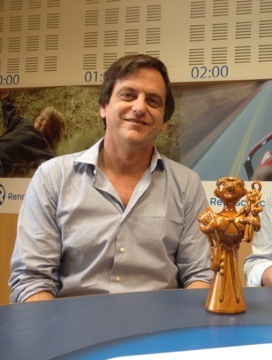 